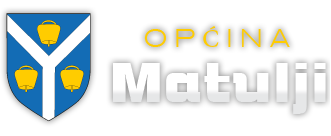 Politika zaštite osobnih podataka U cilju osiguranja poštene i transparentne obrade, a sukladno Općoj uredbi o zaštiti podataka, Općina Matulji želi dati jasne informacije o obradi i zaštiti osobnih podataka koje prikuplja i obrađuje.Ova politika zaštite osobnih podataka opisuje koje osobne podatke i temeljem čega prikupljamo, u koje ih svrhe koristimo, na koji način ih čuvamo od neovlaštenog pristupa, te koja su Vaša prava.KATEGORIJE I VRSTE OSOBNIH PODATAKA KOJE OPĆINA MATULJI OBRAĐUJEOpćina Matulji obrađuje različite kategorije osobnih podataka ispitanika: •	Kategorija osobnih podataka službenika i namještenika, načelnika i zamjenika načelnikaidentifikacijski podaci (ime i prezime, naznaka radnog mjesta, titula, ime oca, spol, OIB, JBMG , adresa prebivališta, datum i mjesto rođenja, državljanstvo), kontakt podaci (e-mail adresa, broj telefona/mobitela), podaci o uzdržavanim članovima obitelji, podaci o edukaciji i stručnoj spremi, posebnim stručnim kvalifikacijama, kompetencijama i vještinama, stručnom osposobljavanju (svjedodžbe, diplome, uvjerenja o stručnoj osposobljenosti), podaci o prijašnjem radnom iskustvu i stažu, podaci u vezi s radnim odnosom, financijski podaci (iznos plaće, broj tekućeg računa i naziv banke, podaci o blokadi računa i ovrhama, o zaštićenom računu, iznos olakšice, kreditne obaveze), podaci u vezi zaštite zdravlja i zaštite na radu propisani Zakonom o zaštiti na radu, poslovni podaci (naziv radnog mjesta, početak, trajanje i završetak rada, mjesto rada), posebne kategorije osobnih podataka (podaci o zdravlju: šifra bolesti iz uvjerenja o privremenoj nesposobnosti za rad, podaci o ozljedama na radu; podaci o vjeroispovijesti, o članstvu u sindikatu)•	Kategorija osobnih podataka građana (obveznika, podnositelja zahtjeva, prekršitelja)identifikacijski podaci (ime i prezime, ime roditelja, spol, OIB, JBMG, adresa prebivališta, datum i mjesto rođenja, državljanstvo, broj osobne iskaznice), kontakt podaci (e-mail adresa, broj telefona/mobitela), poslovni osobni podaci (radni status, invalid rada, radno mjesto, poslodavac, zanimanje, podaci o obrazovanju, društveni osobni podaci (Status Hrvatskog branitelja iz Domovinskog rata, oznaka čina,  razdoblje provedeno na ratištu, status Hrvatskog ratnog invalida; stupanj oštećenja organizma), financijski osobni podaci (broj bankovnog računa, visina primanja, iznos poreznog duga, iznos dobivene potpore), podaci o vlasništvu (teret, status legalizacije, kvadratura bruto  i neto korisne površine, vrsta vozila i marka, registracija vozila), posebne kategorije osobnih podataka; zdravstveni podaci navedeni u dokumentaciji za ostvarivanje socijalne pomoći, biometrijski podaci: slika na životopisu ili na preslici osobne iskaznice, ostali osobni podaci (u svrhu prijave prekršaja u cilju provođenja komunalnog reda; fotografija; objekta, vozila, građevina, okućnice i dr.., u svrhu upravljanja stožera civilne zaštite visina, težina, krvna grupa, Rh faktor, broj cipela, broj kombinezona/hlača, broj jakne)•	Članovi vijeća nacionalnih manjina, biračkih odbora i izbornih povjerenstava, članovi Općinskog vijeća i odbora te ostala povjerenstva oformljena za potrebe provedbe raznih postupakaidentifikacijski podaci (ime i prezime, OIB, adresa prebivališta), kontakt podaci (e-mail adresa, broj telefona/mobitela), financijski podaci (iznos naknade, broj tekućeg računa i naziv banke)•	Kategorija osobnih podataka roditelja / skrbnika građana odnosno podnositelja zahtjevaidentifikacijski podaci (ime i prezime, adresa, srodstvo s podnositeljem zahtjeva, OIB), kontakt podaci (e-mail adresa, broj telefona/mobitela);•	Kategorija osobnih podataka kandidata koji sudjeluju u natječajnom postupku za zasnivanje radnog odnosa u Općinipodaci sadržani u životopisima kandidata, podaci sadržani u dokumentima kao prilog životopisu (odobrenje za samostalan rad, potvrda o položenom stručnom ispitu, ispis iz mirovinskog osiguranja, osobna izjava o poznavanju rada na računalu, preslika domovnice, potvrda o braniteljskom statusu)•	Poslovni partneri (fizičke osobe, obrtnici, ovlaštene osobe-predstavnici pravnih osoba)identifikacijski podaci (ime i prezime, radno mjesto, titula obrazovanja), kontakt podaci (e-mail adresa, broj telefona/mobitela), financijski osobni podaci (iznos naknada ili honorar za izvršene usluge ili prodaju proizvoda, broj bankovnog računa)•	Učenici, studenti i pripravnici koji provode strukovnu praksu ili volonterski staž u Općini Matulji identifikacijski podaci (ime, prezime), podaci vezani za obavljanje  strukovne prakse (strukovno usmjerenje, mjesto rada, datumi i vrijeme provođenja strukovne prakse)•	Kategorije osobnih podataka posjetitelja web stranice i događanja u organizaciji Općine Matuljiidentifikacijski podaci (Ime, prezime, OIB, registracijska oznaka), kontakt podaci (adresa, e-mail, broj telefona/mobitela), posebne kategorije osobnih podataka: fotografije i video snimke posjetitelja i sudionika događanja u organizaciji Općine Matulji.PRAVNI TEMELJI I SVRHA OBRADE OSOBNIH PODATAKAOpćina Matulji obrađuje Vaše osobne podatke na temelju sljedećih osnova:a) obrada je nužna radi poštivanja pravnih obveza Općineb) obrada je nužna za izvršavanje ugovora u kojem je ispitanik stranka ili kako bi se poduzele radnje na zahtjev ispitanika prije sklapanja ugovorac) obrada je nužna za potrebe legitimnih poslovnih interesa Općine ili treće strane, osim kada su od tih interesa jači interesi ili temeljna prava i slobode ispitanika koji zahtijevaju zaštitu osobnih podatakad) ispitanik je dao privolu za obradu svojih osobnih podataka u jednu ili više posebnih svrha.VREMENSKO RAZDOBLJE ČUVANJA I UPORABE PODATAKA Poštujući načelo „ograničenja pohrane“ Općina Matulji je ovlaštena čuvati podatke samo onoliko dugo koliko je to potrebno u svrhe radi kojih se osobni podaci obrađuju. Nakon toga svi podaci se moraju brisati, osim ako je zakonom propisan određeni rok pohrane u kojem slučaju će se podaci pohraniti na propisani rok i neće se smjeti upotrebljavati ni u koje druge svrhe osim zakonom propisane.SIGURNOST VAŠIH OSOBNIH PODATAKAOvisno o prirodi, opsegu, kontekstu i svrhama obrade te mogućim rizicima za prava i slobode pojedinaca, Općina Matulji, uzimajući u obzir najnovija tehnološka dostignuća, ali i troškove provedbe, primjereno svojim mogućnostima, poduzima odgovarajuće organizacijske i tehničke mjere zaštite osobnih podataka.PRAVA ISPITANIKAOpćina Matulji osobne podatke obrađuje sukladno Uredbi, poštujući prava ispitanika koja su navedena u nastavku:Pravo na informaciju; obrađuju li se Vaši podaci te ako se obrađuju pristup podacima informacijama o obradiPravo na ispravak podatakaPravo na brisanje podataka (ako je primjenjivo)Pravo na ograničenje obradePravo na prigovorPravo na prenosivost podataka (ako je primjenjivo)Pravo da se na Vas ne odnosi odluka koja se temelji isključivo na automatiziranoj obradiPRIJENOS VAŠIH OSOBNIH PODATAKA OSTALIM PRIMATELJIMAOpćina Matulji je ovlaštena osobne podatke otkriti i dati na korištenje drugim primateljima, samo pod sljedećim uvjetima:1.	kada to zahtijeva priroda poslovnog procesa 2.	kada se prijenos odvija u okviru ugovornog odnosa Općine kao voditelja obrade s pružateljem usluge kao izvršiteljem obrade3.	kada je prijenos nužan za ispunjenje zakonskih obveza Općine 4.	kada je prijenos potreban radi postupanja po pisanom i obrazloženom zahtjevu javnih tijela kada djeluju u okviru svojih javnih ovlasti i službenih zadaća 5.	kada je prijenos potreban u svrhu ispunjenja ugovornih/zakonskih obveza prema ispitaniku, u interesu Ispitanika6.	kada je prijenos nužan radi zaštite legitimnih interesa Općine ili postavljanja i obrane pravnih zahtjeva, (npr.: Fina, javni bilježnik, sudovi, državno odvjetništvo) OSTVARIVANJE PRAVA ISPITANIKAIspitanik svoja prava ostvaruje podnošenjem pisanog zahtjeva upućenog Općini Matulji, i to: -             poštom na adresu sjedišta Općine: OPĆINA MATULJI, Trg Maršala Tita 11, 51211 Matulji-	putem e-maila na kontakt adresu službenika za zaštitu osobnih podataka Tihane Prošenski: tihana.prosenski@matulji.hrObrazac Zahtjev za ostvarivanje prava ispitanika o osobnim podacima možete preuzeti na web stranici Općine ili direktno kod službenika za zaštitu podataka. Službenik za zaštitu osobnih podataka dužan je odgovoriti i postupiti sukladno zahtjevu ispitanika u roku od mjesec dana od zaprimanja zahtjeva. Rok se može, po potrebi, produžiti za dodatna 2 mjeseca uzimajući u obzir složenost i broj zahtjeva. Ispitanik koji je podnio zahtjev će biti izvješten o svakom takvom produljenju roka.